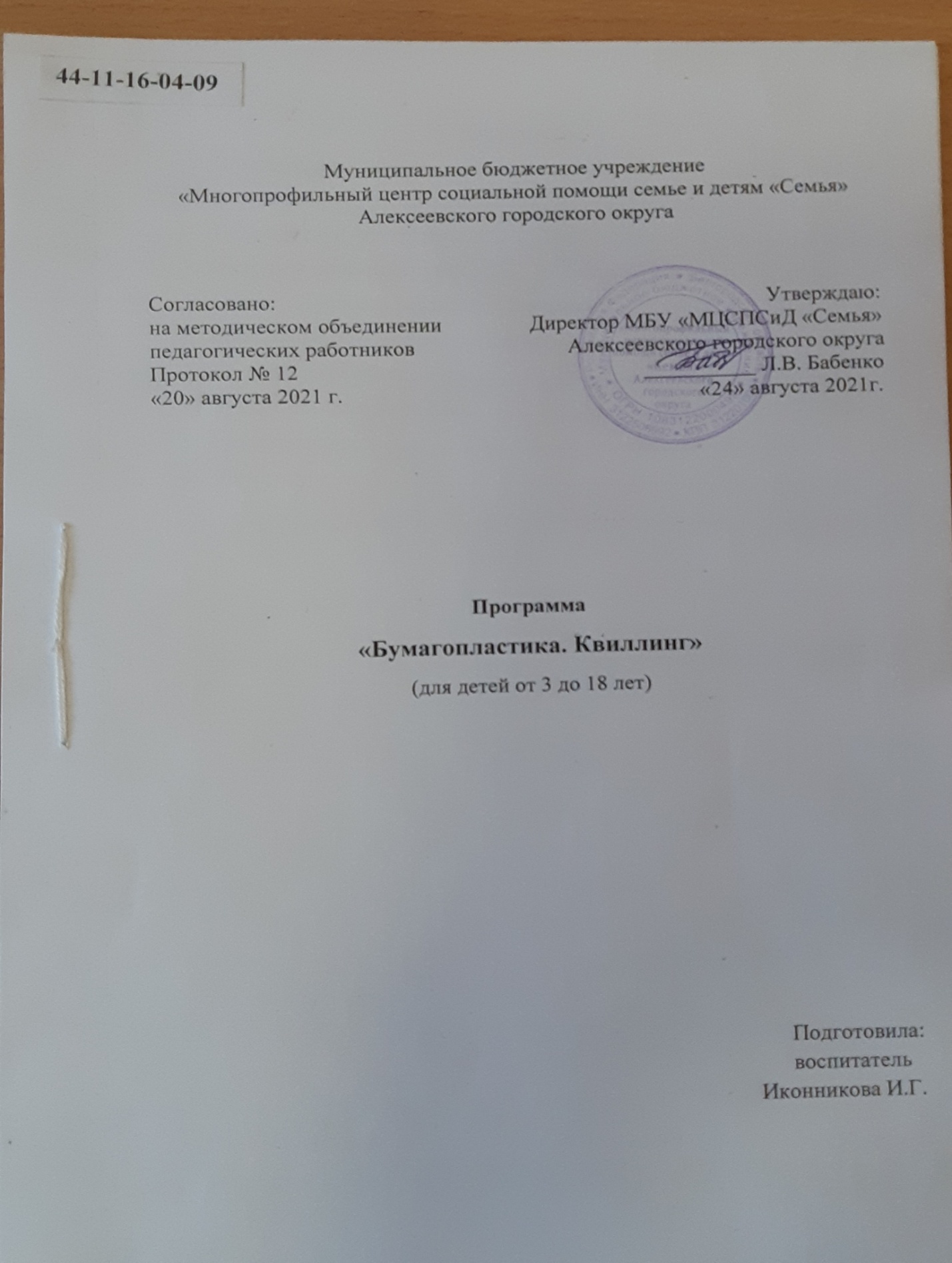 ОглавлениеПояснительная записка……………………………………………….3Актуальность……………………………………………………….....4Цель и задачи  программы…………………………………………...6Методы и приемы занятий………………………………….……..…8Основные условия реализации программы………………………....9Ожидаемые результаты программы………………………………....9Методическое обеспечение…………………………………………10Учебно-тематический план……………………………………….…11Результативность…………………………………………………….13 Литература………………………………………………………...…14                                   Пояснительная записка     Данная программа имеет художественно-эстетическую направленность, которая является важным направлением в развитии и воспитании. Образовательная программа «Квилл» способствует развитию у обучающихся мелкой моторики, точной координации, мышления, речи, чувства формы и цвета, воображения, усидчивости.      Бумагокручение (также квиллинг англ. quilling – от слова quill (птичье перо)) – искусство изготовления плоских или объемных композиций из скрученных в спиральки длинных и узких полосок бумаги. Искусство пришло в Россию из Кореи. Как хобби также популярно в Германии, Англии и Америке. Квиллинг ещё называют «бумажной филигранью». Это простой и очень красивый вид ремесла, не требующий больших затрат.Квиллинг открывает детям путь к творчеству, развивает их фантазию и художественно-эстетический         вкус, изобразительные и конструкторские способности, образное и пространственное мышление.  В процессе занятий у детей развиваются коммуникативные навыки: доброжелательность, усидчивость, аккуратность,   взаимопомощь и сотрудничество со сверстниками.     Изготовление поделок из бумаги, а именно бумагокручение детям не только интересно, но и полезно. Оно развивает мелкую моторику. Для того чтобы ребенок не уставал писать, для того чтобы он творчески мыслил, бумагокручение просто необходимо! Ребёнок, имеющий высокий уровень развития мелкой моторики, умеет логически рассуждать, у него хорошо развита память, внимание и связанная речь. Программа является альтернативой чрезмерному детскому компьютерному времяпровождению, побуждает интерес к созданию прекрасного вокруг себя. Приобретённые в процессе творчества умение и навыки оказывают огромный терапевтический эффект - ребёнок становится спокойнее.Также занятия квиллингом оказывает положительное влияние на гиперактивных детей, они становятся более спокойными и усидчивыми,им становится очень важен конечный результат. Созданные собственными руками подарки повышают самооценку ребёнка.       Новизна программы заключается в использовании инновационной техники работы с бумагой и она дополнена элементами свободного творчества. Для программы разработаны, изготовлены и применены дидактические материалы, с учетом возрастных особенностей учащихся, что способствует успешному развитию творческого потенциала каждого ребенка.Целесообразностью данной программы является, то, что учащиеся углубляют и расширяют базовые знания, которые они получают в общеобразовательной школе на уроках развивающего труда и технологии, это способствует осмыслению и восприятию окружающей действительности через творчество, обогащает внутренний мир ребёнка, позволяет с пользой провести свободное время. Занятие квиллингом не предусматривает предварительную подготовку детей. В одной группе могут обучаться дети разного возраста. В программе учтены возрастные и индивидуальные особенности и склонности детей, для более успешного творческого развития.                                                   Актуальность       Актуальность данной программы заключается в возможности используя, для работы только бумагу учащиеся могут создавать изящные картины, панно, композиции, поздравительные открытки. Бумага — первый материал, из которого дети начинают мастерить, творить, создавать неповторимые изделия. Эта арт-техника постоянно обновляется и развивается, в ней появляются новые приемы и направления, становятся популярными современные материалы. Простые в изготовлении открытки, сувениры, игрушки, украшения, даже бижутерия не требуют больших временных затрат, но благодаря своей ажурности и лёгкости смотрятся всегда выигрышно,изыскано и занимательно. Они могут стать необычным акцентом в интерьере. Программа является основой для дальнейшего знакомства детей с элементами дизайна, различными видами декоративно - прикладного искусства, современного хендмейда.    Техника"квиллинг" очень удивительная и интересная. Здорово, когда умеешь создавать своими руками необыкновенную красоту.В процессе обучения квиллингом необходимо формировать чувство успеха, уверенности в себе , что побуждает ребенка к желанию творить.В программе учитываются реальные возможности их удовлетворения, что помогает обучающимся сформировать собственную ценностную и действенную позицию, стимулирует их самообразование, влияет на личностную реализацию.       Тематика занятий строится с учетом интересов учащихся, возможности их самовыражения. В ходе усвоения детьми содержания программы учитывается темп развития специальных умений и навыков, уровень самостоятельности, умение работать в коллективе. Программа позволяет индивидуализировать сложные работы: более сильным детям будет интересна сложная конструкция, менее подготовленным, можно предложить работу проще.Программа предполагает и постепенное изменение видов работы: от создания фигурок, коллективных работ, творческих альбомов детей, участие в конкурсах и выставках. Это является стимулирующим элементом, необходимым в процессе обучения.В процессе работы по программе “Квилл”, дети постоянно совмещают и объединяют в одно целое все компоненты бумажного образа: материал, изобразительное и цветовое решение, технологию изготовления, назначение и др.      Все поделки функциональны: ими можно играть, их можно использовать в быту, их можно подарить друзьям и родным.
Особое внимание уделяется созданию в детском коллективе доброжелательной творческой обстановке, что способствует выявлению индивидуальности каждого.Данная техника имеет ряд преимуществ перед другими направлениями декоративно – прикладного искусства, таких как:относительно дешевые и доступные материалы (цветная офисная бумага и клей ПВА);предварительная подготовка учащихся к занятиям не имеет значения;легко изготавливаемые приспособления для выполнения элементов в технике квиллинга (на основе зубочистки или пластмассовой трубочки);легко доступные для усвоения приемы работы в данной технике, развивающие мелкую моторику;большая возможность для самовыражения обучающихся и проявления творческих способностей;изделия в технике квиллинга высокохудожественны и гармонично сочетаемы в современном интерьере.Прохождение программы предполагает овладение обучающимися комплексом знаний, умений и навыков, обеспечивающих в целом ее практическую реализацию. Основное место на занятиях отводится практическим работам, которые включают непосредственно работу с бумагой.Цель и задачи программыЦели программы:- создание условий для развития и коррекции у обучающихся качеств творческой личности, умеющей применять полученные знания на практике и использовать их в новых социально-экономических условиях при адаптации в современном мире.- всестороннее интеллектуальное и эстетическое развитие детей в процессе овладение элементарными приемами техники квиллинга, как художественного способа конструирования из бумаги.Основные задачи программы:Обучающие:- знакомить детей с основными понятиями и базовыми формами квиллинга;- обучать различным приемам работы с бумагой;- формировать умения следовать устным инструкциям;- знакомить детей с основными геометрическими понятиями: круг, квадрат, треугольник, угол, сторона, вершина и т. д. ;- обогащать словарь ребенка специальными терминами;- создавать композиции с изделиями, выполненными в технике квиллинга.Развивающие:- развивать внимание, память, логическое и пространственное воображения;- развивать мелкую моторику рук и глазомер;- развивать художественный вкус, творческие способности и фантазии детей;- развивать у детей способность работать руками, приучать к точным движениям пальцев, совершенствовать мелкую моторику рук, развивать глазомер;- развивать пространственное воображение.Воспитательные:- воспитывать интерес к искусству квиллинга;- формировать культуру труда и совершенствовать трудовые навыки;- вырабатывать терпение и усидчивость;- способствовать созданию игровых ситуаций, расширять коммуникативные способности детей;- способствовать умению работать в группе (команде);- совершенствовать трудовые навыки, формировать культуру труда, учить аккуратности, умению бережно и экономно использовать материал, содержать в порядке рабочее место.Принципы, лежащие в основе программы:- доступности (простота, соответствие возрастным и индивидуальным особенностям);- наглядности (иллюстративность, наличие дидактических материалов). “Чем более органов наших чувств принимает участие в восприятии какого-нибудь впечатления или группы впечатлений, тем прочнее ложатся эти впечатления в нашу механическую, нервную память, вернее сохраняются ею и легче, потом вспоминаются” (К. Д. Ушинский);- демократичности и гуманизма (взаимодействие педагога и ученика в социуме, реализация собственных творческих потребностей);- научности (обоснованность, наличие методологической базы и теоретической основы).- “от простого к сложному” (научившись элементарным навыкам работы, ребенок применяет свои знания в выполнении сложных творческих работ).Методы и приёмыМетоды, в основе которых лежит способ организации занятия:словесный (устное изложение, беседа, рассказ.)наглядный  (иллюстраций, наблюдение, показ (выполнение) педагогом, работа по образцу и др.) практический (выполнение работ по инструкционным картам, схемам и др.Методы, в основе которых лежит уровень деятельности детей:объяснительно - иллюстративный – дети воспринимают и усваивают готовую информацию;репродуктивный - учащиеся воспроизводят полученные знания и освоенные способы деятельности;частично - поисковый – участие детей в коллективном поиске, решение поставленной задачи совместно с педагогом;исследовательский – самостоятельная творческая работа детей.Основные педагогические принципы:От простого к сложному;Развивающего обучения;Наглядности;Самостоятельности и последовательности в овладении знаниями, умениями и навыками;Доступности;Творческой активности;Рационального сочетания коллективной и индивидуальных форм обучения;Условия реализации программы:Наличие материально-технического обеспечения;Систематичность посещения кружка «Волшебныйквиллинг»;Регулярные отчетные выставки кружка;Участие воспитанников в конкурсах детского творчества.Направления работы:изготовление поделок в технике квиллинг;изготовление сувениров  и открыток к праздникам.Технология реализации программы:индивидуальная (каждый воспитанник  должен сделать свою поделку);групповая (при выполнении коллективных работ каждая группа выполняет определенное задание); коллективная (в процессе подготовки и выполнения коллективной композиции дети работают все вместе, не разделяя обязанностей).Ожидаемые результатыВ результате реализации программы:научатся различным приемам работы с бумагой;будут знать основные геометрические понятия и базовые формы квиллинга;научатся следовать устным инструкциям;будут создавать композиции с изделиями, выполненными в технике квиллинга;разовьют внимание, память, мышление, пространственное воображение; мелкую моторику рук и глазомер; художественный вкус, творческие способности и фантазию; познакомятся с искусством бумагокручения; овладеют навыками культуры труда;улучшат свои коммуникативные способности и приобретут навыки работы.                                   Методическое обеспечение1. Непосредственная образовательная деятельность по решению задач дополнительного образования детей проводится в регулярно проветриваемом, хорошо освещенном помещении, где имеются рабочие места для детей, иллюстрации с образцами, шкафы для хранения образцов, поделок, выставочных работ и материалов для работы. Одно из важнейших требований – соблюдение правил охраны труда детей, норм санитарной гигиены в помещении и на рабочих местах, правил пожарной безопасности. Я постоянно знакомлю обучающихся с правилами по технике безопасности при работе с колющими и режущими инструментами.2. Для проведения непосредственной образовательной деятельности необходимы разноцветные полоски гофрированного картона одинаковой ширины, клей ПВА, картон белый и цветной.Инструменты: палочка для закручивания, ножницы, карандаши простые, линейка, кисточки для клея, салфетки, клеенка.3.Дидактический материал:• Использование учебных пособий и книг.• Наглядные пособия поделок и изделий, собственноручно изготовленных педагогом.• Творческие работы, стенды и т. д.          Учебно-тематический планВ разработке Программы использованы следующие нормативно- правовые документы: 1.Закон РФ «Об образовании» от 29 декабря 2012 г. № 273-ФЗ; 2.Типовое Положение об образовательном учреждении дополнительного образования детей (Утверждено постановлением Правительства РФ от 07.03.95 № 233 с изменениями и дополнениями, утвержденными постановлением Правительства РФ от 22.02.97 № 212). 3. СанПиН 2.4.4.3172-14 «Санитарно-эпидемиологические требования к устройству, созданию и организации режима работы образовательных организаций дополнительного образования детей»; 4.Методические рекомендации по развитию дополнительного образования детей в общеобразовательных учреждениях (приложение к письму Минобразования России от 11.06.02 № 30-15-433/16). 5.Требования к содержанию и оформлению программ дополнительного образования детей. Министерства образования РФ (письмо от 11.12.2006 №06-1844) 6.Конвенция о правах ребенка. 7.Устав учреждения.К концу обучения детей должнызнать:Виды бумаги и правила работы с ней;Обозначения линий, стрелок и другие условные обозначения, принятые в искусстве квиллинга;Базовые формы искусства бумагокручения, квиллингапоследовательность изготовления; основные геометрические понятие (угол, сторона, квадрат, треугольник, шестиугольник и т.д.)Уметь:Различать виды бумаги;Разбираться в схемах квиллинга и выполнять действия, используя порядок действий, предложенных схемой;Определять виды геометрических фигур;Конструировать по образцу, по замыслу, проявлять творчество;создавать композиции с изделиями, выполненными в технике квиллинга;Соблюдать правила ТБ, порядок на рабочем столе.ЛитератураБыстрицкая А. Бумажная филигрань /Внеурочная деятельность школьников. Методический конструктор / Д.В. Григорьев, П.В. Степанов. - М.: Просвещение, 2010.Джейн Дженкинс. Поделки и сувениры из бумажных ленточек /Примерные программы внеурочной деятельности. Начальное и основное образование / [В.А. Горский, А.А.Тимофеев, Д.В. Смирнов и др.]; под ред. В.А. Горского. – М.: Просвещение, 2010.Чиотти Д. Оригинальные поделки из бумаги.Интернет-ресурсы:http://paper-studio.ru/gallery1.htm – галерея работ в технике бумагокручениястудии бумажного творчестваhttp://stranamasterov.ru/taxonomy/term/587 – раздел «квиллинг» на сайте«Страна мастеров»№ТемаТеорияПрактикаВсегоВводный блокВводный блокВводный блокВводный блокВводный блок1Инструменты и материалы. Правила техники безопасности.1-1Материал — бумагаМатериал — бумагаМатериал — бумагаМатериал — бумагаМатериал — бумага2Волшебные свойства бумаги. История возникновения технологии бумагокручения - квиллинга.112КонструированиеКонструированиеКонструированиеКонструированиеКонструирование3Вырезание полосок для квиллинга. Основные правила работы.1124Основные формы “капля”, “треугольник”, “долька”, “квадрат”, “прямоугольник”. Конструирование из основных форм квиллинга.1235Основные формы. “Завитки”. Конструирование из основных форм квиллинга.1126Основные формы. “Спирали в виде стружки”. Конструирование из основных форм квиллинга1127Коллективная работа. Композиция из основных форм. Задания на выбор воспитателя, по выполнению заданий составляется коллективная работа134Изготовление цветов в технике квиллингаИзготовление цветов в технике квиллингаИзготовление цветов в технике квиллингаИзготовление цветов в технике квиллингаИзготовление цветов в технике квиллинга8Изготовление простых, несложных цветов.1129Изготовление бахромчатых цветов.12310Коллективная работа. Композиция из цветов. Воспитатель дает задание коллективной работы.134Изготовление животных в технике квиллингаИзготовление животных в технике квиллингаИзготовление животных в технике квиллингаИзготовление животных в технике квиллингаИзготовление животных в технике квиллинга11Базовые формы12312Коллективная работа. Композиция. Свободный выбор работы.123Цикл творческих работЦикл творческих работЦикл творческих работЦикл творческих работЦикл творческих работ13Коллективные работы с использованием техники квиллинга. 13414Викторины, конкурсы, выставки-33ВсегоВсего132538